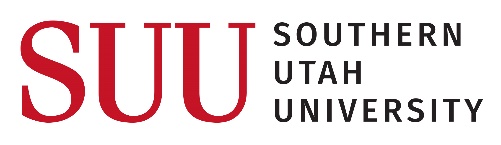 JOB/TASK NAME: Load Bark into the Cart with TractorJOB/TASK NAME: Load Bark into the Cart with TractorJOB/TASK NAME: Load Bark into the Cart with TractorJOB/TASK NAME: Load Bark into the Cart with TractorPAGE 1 OF 1PAGE 1 OF 1DATE: 11/4/14NEW REVISEDEMPLOYEE(S)/POSITION(S) PERFORMING THE JOB: Kurt HigbeeEMPLOYEE(S)/POSITION(S) PERFORMING THE JOB: Kurt HigbeeEMPLOYEE(S)/POSITION(S) PERFORMING THE JOB: Kurt HigbeeEMPLOYEE(S)/POSITION(S) PERFORMING THE JOB: Kurt HigbeeSUPERVISOR(S): SUPERVISOR(S): ANALYSIS BY: Kurt HigbeeANALYSIS BY: Kurt HigbeePLANT/LOCATION: Facilities YardPLANT/LOCATION: Facilities YardDEPARTMENT(S): GroundsDEPARTMENT(S): GroundsSHIFT (if applicable):SHIFT (if applicable):APPROVED BY: Chris GaleAPPROVED BY: Chris GalePERSONAL PROTECTIVE EQUIPMENT: Safety GlassesPERSONAL PROTECTIVE EQUIPMENT: Safety GlassesPERSONAL PROTECTIVE EQUIPMENT: Safety GlassesPERSONAL PROTECTIVE EQUIPMENT: Safety GlassesPERSONAL PROTECTIVE EQUIPMENT: Safety GlassesPERSONAL PROTECTIVE EQUIPMENT: Safety GlassesPERSONAL PROTECTIVE EQUIPMENT: Safety GlassesPERSONAL PROTECTIVE EQUIPMENT: Safety GlassesTRAINING REQUIREMENTS: TRAINING REQUIREMENTS: TRAINING REQUIREMENTS: TRAINING REQUIREMENTS: TRAINING REQUIREMENTS: TRAINING REQUIREMENTS: TRAINING REQUIREMENTS: TRAINING REQUIREMENTS: JOB STEPSJOB STEPSJOB STEPSPOTENTIAL HAZARDSPOTENTIAL HAZARDSACTION/PROCEDURE TO CONTROL OR ELIMINATEACTION/PROCEDURE TO CONTROL OR ELIMINATEACTION/PROCEDURE TO CONTROL OR ELIMINATE1Setting the brake on the cartSetting the brake on the cartCould run into cartBacking HazardCould run into cartBacking HazardPark cart on one side of bark binSet BrakeUse tractor on other side of binStart tractor and set brake on cart Park cart on one side of bark binSet BrakeUse tractor on other side of binStart tractor and set brake on cart Park cart on one side of bark binSet BrakeUse tractor on other side of binStart tractor and set brake on cart 2Activating hydraulics Activating hydraulics Running at low throttle makes tractor respond lowerRunning at low throttle makes tractor respond lowerSet throttle at full throttleUse bucket handle set at levelLower the bucketDrive into pile of barkSet throttle at full throttleUse bucket handle set at levelLower the bucketDrive into pile of barkSet throttle at full throttleUse bucket handle set at levelLower the bucketDrive into pile of bark3Lifting bucket high enough Lifting bucket high enough Having bucket too low when loading could run into cart causing it to tip or maybe hit a tire causing a flatHaving bucket too low when loading could run into cart causing it to tip or maybe hit a tire causing a flatCurl bucket back until it stopsLift bucket handle set at levelLower the bucket Drive into pile of bark Curl bucket back until it stopsLift bucket handle set at levelLower the bucket Drive into pile of bark Curl bucket back until it stopsLift bucket handle set at levelLower the bucket Drive into pile of bark 4Filling cart bed Filling cart bed Overloading cart could cause tire damage and unstable when drivingWhen dumping bark the bark chips could get into eyesOverloading cart could cause tire damage and unstable when drivingWhen dumping bark the bark chips could get into eyesDrive forward towards cartsStop when bucket is over cart bedFill bed on the cart to the height of the bed railsWear safety glasses Drive forward towards cartsStop when bucket is over cart bedFill bed on the cart to the height of the bed railsWear safety glasses Drive forward towards cartsStop when bucket is over cart bedFill bed on the cart to the height of the bed railsWear safety glasses 5Raising the bucket to clear cart bed Raising the bucket to clear cart bed Raising the bucket too high and driving is a potential for tipping, especially on unleveled ground Raising the bucket too high and driving is a potential for tipping, especially on unleveled ground After dumping roll back bucketBack up tractor with bucket raised just high enough to clear cart bed.After dumping roll back bucketBack up tractor with bucket raised just high enough to clear cart bed.After dumping roll back bucketBack up tractor with bucket raised just high enough to clear cart bed.